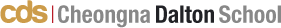 April 24th, 2013Dear CDS FP Parents,The following are some First Program announcements:Portfolio: please return by Wednesday, May 1stAs mentioned before, we are going to send home portfolios at the end of Term 4. The portfolio includes each grade’s subject goals, rubrics and teacher’s feedback. Please discuss with your child what they have achieved and how they achieved it. Music, Art and World Language are also included in this portfolio. In the 4th grade computer class, the students have created PowerPoint presentations, and these will be emailed to parents’ email addresses. Please review with your child his or her work, and then return the portfolios to the classroom by May 1st.ERB testCDS students will be taking the ERB test which is an American private school standards test. Testing will run April 29th until May 3rd. International schools all over the world use the ERB test to determine both individual and scholastic levels. CDS will use the results of this test to plan future curriculum. CDS FP students may not be accustomed to taking standardized tests, but this is part of their education. We are planning to send results home after term 5. Please encourage your child to do his or her best. Indoor slippersToday, students will be taking their indoor slippers home. Please wash them and keep them at home. As the weather warms up, we will no longer need the cloth slippers. They are warm and safe but are too warm for the upcoming months. We will keep you updated about next year’s indoor footwear. Spring BreakApril 25th -28th is our Spring Break. Have a great holiday and we will see you on Monday!Field trip: May 2ndThis is during ERB testing time, but we are going on the Field trip on May 2nd. Please prepare lunch, a healthy snack, and water.Term 4 NewsletterWe are sending the Term 4 newsletter with the portfolio. This newsletter was written by CDS FP students. It would be too long to have the student’s actual hand writing in the newsletter; instead, photos of the work and typed copies have been included.  Please read and enjoy! Thank you kindly for your understanding.CDS FP PrincipalShim, Ok Ryung. 